   Good Teacher Area Faith CommunityChurches of St. Edward & St. Eloi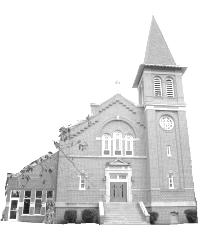 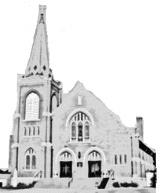 Pastor: Rev. Craig Timmerman (829-3014)Senior Associate Pastor: Fr. Keith Salisbury (1-507-224-2289)Associate Pastor:  Fr. Zach Peterson (476-1688)Parish Sec – Caren Buysse 872-6346 Area Faith Website: goodteacherafc.comReligious Ed. Coordinator –Tina MyhreEmail- goodteacherafcre@hotmail.comDeacon- Bruce Bot 872-5465	Travis Welsh 829-0986	Jason Myhre 829-2829                                   Formed: formed.org (Z8Q2WJ)St. Edward & St. Eloi Email – cbuyssegoodteacherafc@gmail.com	St. Edward Website -stedschurch.comFacebook – St. Edward Catholic ChurchSt. Eloi Website – steloicatholicchurch.weebly.comSt Eloi Facebook- St Eloi Catholic ChurchConvent - 428-3919	Bulletin Coordinator- Cynthia Beisler	                     Bulletin email- stedsbulletin@gmail.com 										 Catholic Charities (1-866-670-5163)Victim’s Hotline – 1-507-233-5313Facebook – One More Time Thrift StoreSt. Edward & St. Eloi Mailing Parish Office Address408 N Washington St, Minneota, MN. 56264Office hours:    8:00 am - 11:45 am -12:45 pm – 4:00 pm Tuesday, Wednesday and Friday SUNDAY, FEBRUARY 2, 2020 – PRESENTATION OF THE LORDSUNDAY – Feb 28:00 am -8:15 am – Confession at St Edward8:30 am – Mass at St. Edward (For the Parish Family)10:00 am- 10:15 am – Confession at St Eloi10:30 am – Mass at St. Eloi (George DeSutter)MONDAY – Feb 312:00 pm - Mass at St Eloi Convent (Presiders Intention) *for Mass time contact Sisters of Mary Morning StarTUESDAY – Feb 47:30 am - Mass at St Eloi Convent (Ida Monnet Louwagie & William Monnet)WEDNESDAY – Feb 5 NO MASS at St EdwardNO MASS at St. Eloi Convent ()5:30 pm – 6:20 pm – Religious Ed Family Meal at St Edward Church Basement (Serving:  Hot Dogs)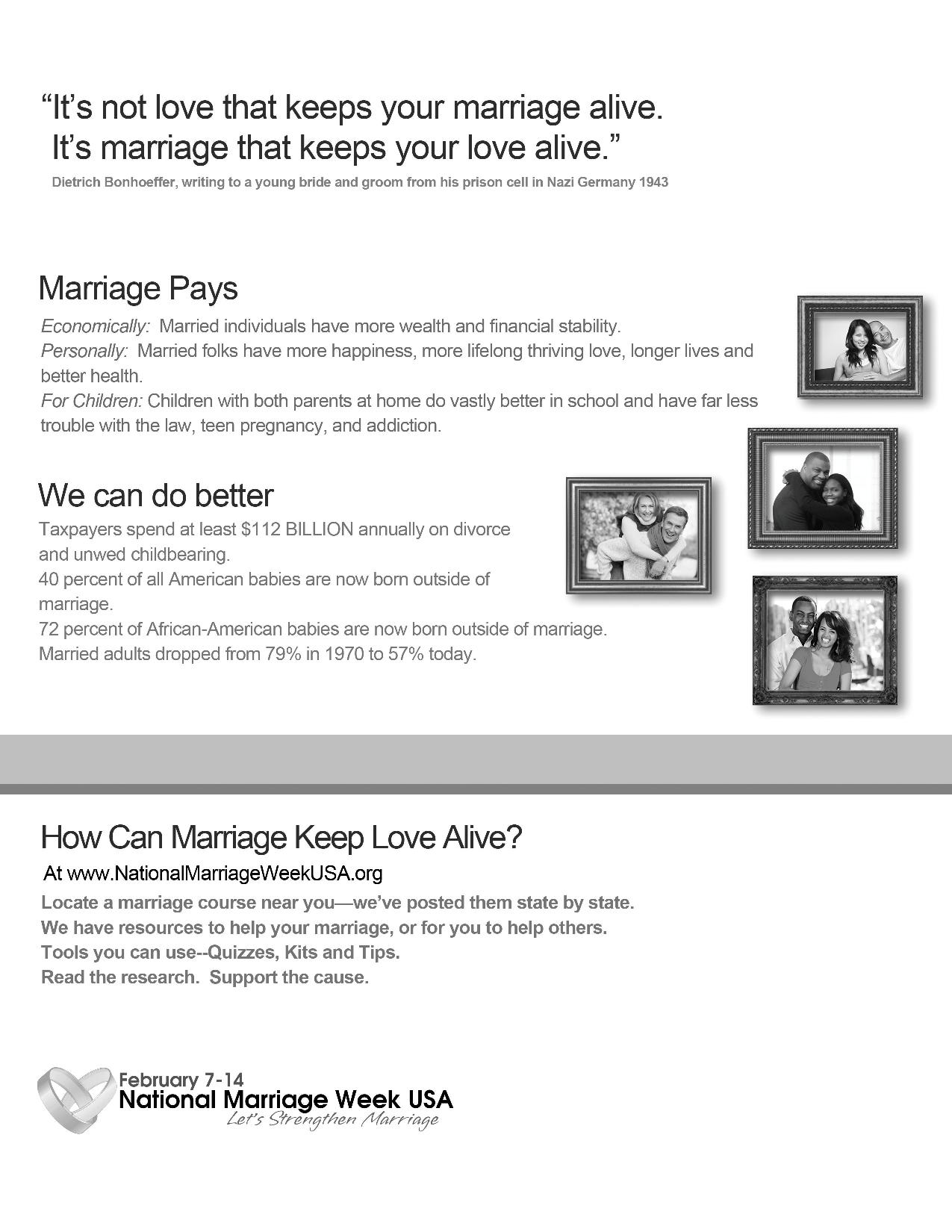 6:30 pm – Adoration of the Blessed Sacrament at St Edward 6:30 pm – RELIGIOUS EDUCATION AT ST EDWARD6:15 pm - CATACHESIS OF THE GOOD SHEPHARD at St EloiTHURSDAY – Feb 67:00 am - Mass at St Edwards (Vincent Bot & Pam Haukom) *Confessions after MassNO Mass at St Eloi Convent () 5:00 pm – 7:00 pm - Adoration at St EdwardFRIDAY – Feb 75:45 am – TMIY Gathering in KC Hall7:15 am – Mass at St Edward (Presider’s intention)NO Mass at St Eloi Convent () 2:30 pm – Mass at Manor (Sandy Opdahl)SATURDAY –Feb 8  No Mass at St Eloi Convent ()4:45 pm – 5:20 pm Confession at St Edwards5:30 pm – Mass at St Edwards (Jerry & Florence Soenon & Families)SUNDAY – Feb 98:00 am -8:15 am – Confession at St Edward8:30 am – Mass at St. Edward (Troy LeBrun)10:00 am- 10:15 am – Confession at St Eloi10:30 am – Mass at St. Eloi (Conrad Hennen)**Ghent  Fire Dept Pancake Breakfast after Mass – ALL ARE WELCOME!!!4:00 pm – 5:00 pm – St Edward Capital Campaign Update at KC Hall5:00 pm – 7:30 pm – RACE Sunday at Holy Redeemer – MASS, Speaker (Kevin Losleben) & ADORATION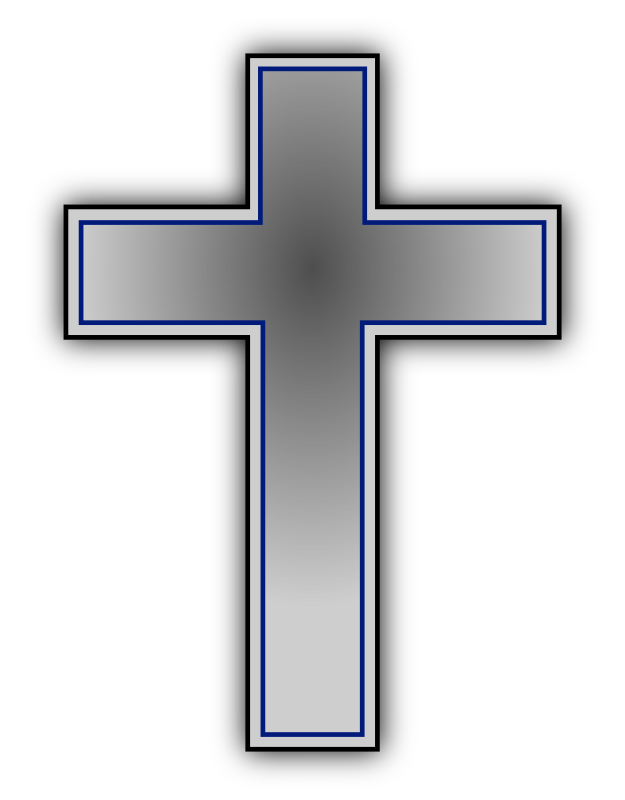 Catholic Athletes Youth Group - Starting Jan 8th, youth grades 7-12 are invited to attend Cathletes Youth Group after RE classes from 7:30-8:30pm in the St. Ed's School gym.  We will be playing games, hear from other Catholic athletes, have some time to ask Fr. Zach questions & learn from him, along with some prayer time.  This group is not exclusive to athletes, but we will be learning how our faith and athletic activities work together and how to live and play as a Cathlete. MASS READINGS and PRAYERS FOR VOCATIONS FOR UPCOMING WEEKSunday, Feb 2: Pray for Bishop Levior;  Malachi 3:1-4;  Psalm 24:7-10;  Hebrews 2:14-18;  Luke 2:22-40Do you believe you are cherished by God?     Monday, Feb 3:  Pray Fr Christian Adike, Fr. Garret Ahlers, Dcn. Arthur Abel, Joshua Bot (Sem.);  2 Samuel 15:13-14, 20, 16:5-13;  Psalm 3:2-7;  Mark 5:1-20What demons do you struggle with? Do you call out to Jesus?Tuesday, Feb 4:  Pray for Fr James Barry, Fr John Berger, Dcn. Russell Blashko, Carter Currans (Sem.);  2 Samuel 18:9-10, 14, 24-25, 30-19:3;  Psalm 86:1-6;  Mark 5:21-43Is our love expansive enough to include even those who have injured or betrayed up?Wednesday, Feb 5:  Pray Fr Harry Behan, Fr William Bowles, Dcn. Bruce Bot, Nathan Hansen (Sem.);  2 Samuel 24:2, 9-17;  Psalm 32:1-2, 5-7;  Mark 6:1-6Where can I allow the Sacraments of the Church to transform me?Thursday, Feb 6: Pray for Fr David Breu, Fr Eugene Brown, Dcn Rick Christiansen, Dcn John Hayes (Sem.);  1 Kings 2:1-4, 10-12;  1 Chronicles 29:10-12;  Mark 6:7-13Would I have offered food and shelter to Jesus’ apostles and listened to their suggestions that I repent?Friday, Feb 7:  Fr Patrick Casey, Fr. James Devorak, Dcn Timothy Dolan, James Herzog (Sem.);  Sirach 47:2-11;  Psalm 18:31, 47, 50-51;  Mark 6:14-29What is the depth of my faith?  Saturday, Feb 8:  Pray for Fr Michael Doyle, Fr Cornelius Ezeiloaku, Fr Frederick Fink, Luke Miller (Sem.);  1 Kings 3:4-13;  Psalm 119:9-14;  Mark 6:30-34Instead of looking for someone to fix things for me, where do I become Christ and help others in need?SACRAMENTS OF THE CHURCH: Marriage, Becoming Catholic, Baptisms, Sacrament of the Sick (Anointing) – Call the Rectory 872-6346 EUCHARIST TO SHUT-INS:  If you or someone you know would like to receive the Sacrament of the Eucharist at homeST ELOI - Contact: Sandy Nuytten 829-9690.ST EDWARD - During the week of Feb 1 – Feb 7 – Contact:  Father 872-6346BAPTISM PREP – To set up a baptism date please call the St. Edward Office at 507-872-6346. Please check the Church website for the God Parent Requirements.RCIA -We believe that Jesus Christ came to reveal the fullness of God's love for us, and we continue to celebrate that love through praise, sacraments, service, and community. If you or someone you know is interested in joining our Church, or in learning more about the Catholic Church please contact Deacon Bruce Bot at 507-828-7012GREIF SHARE  - New Session beginning February 10Community members who have experienced the death of a family member or friend are invited to participate in a GriefShare seminar. GriefShare is a nondenominational, Christ-centered DVD seminar, featuring nationally respected grief experts and real-life stories of people, followed by a small group discussion.  The new session begins Monday, February 10, 6:30-8:00 pm in Holy Redeemer Church gathering area, 503 W. Lyon, Marshall. For questions, please call 532-5711 or Dorothy, 401-0601.CHRISTMAS FLOWER DONATIONS/MEMORIALS – 2018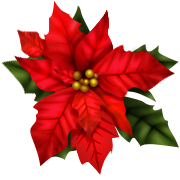 In Memory of Ray & Jean Thooft from Joan LaVoyIn memory of Conrad Hennen by  Elaine HennenIn memory of Our friends and family from Dennis & Rita EngelsIn memory of Deceased members of the Fischer & Schmidt families from Dale & Lila SchmidtIn memory of Deceased family & friends from Gene & Mary Jo BossuytIn memory of Tom Brewers by Beth BrewersIn honor of Friends and Family by Charlotte ThooftIn memory of family and friends of Gary & Sandy NuyttenIn honor of the Senden & Doom families by Don and Monica SendenIn honor of friends and family by Linda OftedahlIn honor of Friends and Family by Steve & JoAnne VavroslaIn honor of Scott Kesteloot and Kathy ReinhartIn memory of Paul DeCock, Walter & Delores DeCock, Frank & Emma DeCock by Lyle & Lola DeCockSympathy- Our sympathy to the family and friends of Ed Buysse and Lois Chlebecek.  Whose Christian Burials were held at St Eloi.  May they rest in Peace and may their family be comforted by their faith and the promise of eternal life.THANK YOU - THANK YOU – Thank you funeral committee members who provided food and service for the funeral dinners for Ed Buysse and Lois Chlebecek.   This extra help was very much appreciated by the family.NOTICE - We will begin emailing announcements for the different activities that we do:  our prayer vigils, come and see weekend retreats for young women, and philosophy evenings or weekends for youth.  If you would like to receive these announcements, please send an email to us at sistersofmarymorningstar@gmail.com and let us know which of the 3 (or all) announcements you are interested in.   It is always a joy when you come to pray with us! You are welcome to pray in our chapel whenever you'd like.ST EDWARD WEEKLY REPORT:ROSARY SOCIETY MEMBERS – Our general intention throughout the year is for world peace and an increase of vocations to the priesthood and religious life (January is for World Peace and an increase in vocations to the Priesthood and Religious Life) we need and welcome new members to complete our roses. If you have any questions and/or would like to join, please call Judy Bot at 872-6525 or Marian Laleman at 872-6807. Thank you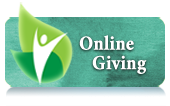 Online Giving Online Giving helps you maintain you’re giving even if you cannot be here at Mass. This also helps the parish streamline our cash flow, especially during bad weather or vacation times. Go to our parish website at www.stedschurch.com to get started today.CCW NEWS: St. Edward Council of Catholic Women will be having a meeting for all women of the parish on Monday, February 3rd at 6:30 pm in the Knights Hall.  Please join in for some fellowship, snack, and business.CCW guild lists have been sent out reminder to pay dues of $40 made out to St. Edward CCW.  Can be sent to Juanita Bot or put in the collection basket.  Thank you.  LITTLE DRESSES FOR AFRICA - We will again be sewing “Little Dresses for Africa”.  Little dresses should be made from fabric that is cotton, or a combination of cotton / polyester. We are unable to use fabric that is 100 percent polyester.  The New Ulm center for “Little Dresses for Africa”, has plenty of size “small “ dresses on hand. So when you are sewing dresses, please sew size medium or size large.
   If you have fabric that you would like to donate for this project, please contact Terry Van Keulen @ 872-6696 or let the fabric in the “ cry-room” at Church .
    If you need a pattern or fabric or have a question, please call Terry Van Keulen.CHRISTMAS FLOWER DONATIONS/MEMORIALS – 2018In Memory of Ed Polejewski from Marlene PolejewskiIn memory of Richard Buysse, Harry & Mary Buysse, and Arnold & Vina Sanders by Donna BuysseIn memory of Don Pesek for Donna PesekIn memory of Barney and Alan Bot, deceased members of the L & B Schmit Family and other deceased members of the Bot family by Alice BotIn memory of the deceased members of the Stoneberg and Boulton families from Mark & Deb BoultonIn memory of John & Mary Stienessen, Leonard & Julaine Stienessen, and Elmo & Emilie Richards by Harold & Fran StienessenIn memory of Dan Van Keulen from his familyIn memory of Jennifer Ann Neyens and deceased Neyens family and Harry J. & Nellie Boerboom from Curt and Jeanette NeyensIn memory of George, Bertha, Louis Veit;  Joe & Helene Schreiber; Kevin Guttormsson and Mary Lou Powell by David & Mary SchreiberIn memory of Baby Sturm, Brandon Eischens and Larry Van DeVere by Fran and JoAnne SturmIn memory of Eric Hennen by David Hennen FamilyIn memory of Norm VanOverbeke, and John, Dorothy & Joe Tillemans and Harold & Marie Tillemans, and Jim & Audrey Friedricks by Carey Doyscher                                                                                      In memory of George Bertha, Louis Veit, Joe & Helene Schreiber, Kevin Guttormsson, Mary Lou Powell by David & Mary SchreiberSympathy- Our sympathy to the family and friends of LaVern Evers and Mary Van Hecke.  Whose Christian Burials were held at St Edward these past months.  May they rest in Peace and may their family be comforted by their faith and the promise of eternal life.THANK YOU - THANK YOU – Thank you funeral committee and guilds 1, 2, & 11 who provided food and service for the funeral dinners for LaVern Evers and Mary VanHecke.   This extra help was very much appreciated by the family.FALL FESTIVAL PRIZES:  These people still need to pick up their prizes from the fall festival:  Paul Swedzinski, Ann Longtin, Ted Schmitz, Andrea Opdahl, Sherry Kern, Tony Mead, Terry Schreiber, Bruce Laleman, Pat Schmidt, Francis Engels, Hilary DeVlaeminck, Jeff Buysse, Kurt Fier, Dale Buysse, Dodie Derynck, Shelly Ratajczak, Karen Lussenhop, and Betty Gossen.  Please stop in and grab it during office.OPEN FORUM FOR ST EDWARD SCHOOLAs the New Year rolls around, we begin looking toward the 2020-21 school year.  As part of that process, we look at new families for our entire school:   preschool, kindergarten, grades 1-8, summer program and the afterschool program.  In order for St. Edward School to grow, we need current families and supporters to spread our good news into the community.  On Sunday, Feb. 9th, at 9:30 am, we will be having an open forum discussion about school choice and how St. Edward School fits into that puzzle.   The Education Committee and I are challenging each St. Edward School family to choose another family to personally invite and bring to this event.  If you have friends and family that have children of school age (to include preschool), invite them to come.  If you need ideas, call the school office and we will help you out.Please pray for Father Craig and his family at this time.  Gary Timmerman, Father Craig’s father entered into eternal life Thursday afternoon.  May God Bless,Mrs. GarveyCapital Campaign Moving Forward!Time for another update on our $1,380,250 capital campaign to complete the proposed facility repairs and improvements to our church and school.  Over the past several months, members of our Campaign Cabinet have joined me and visited a small portion of our parish to share the story of our campaign and invite their financial support.  This process is referred to as the “quiet phase” of any successful campaign.We have now raised over 31% of our goal in financial commitments.  I continue to be humbled by the collective generosity of those who have responded to our initial invitation.  I can imagine the prayerful and thoughtful decision that each individual or family must have made in determining their financial support.  Now it is time to open the doors wide and invite all parishioners to offer their financial support.  With yourcooperation and support we are making great progress.  Let’s keep going.  Thank you!Fr. CraigThe Time Has Come to Invite Your Financial Support We want to personally invite your financial support in a way that we believe will respect your valuable time.  Please join us for a brief one-hour gathering with other parishioners.   Select the one-hour event that will best fit your schedule.• Sunday afternoon	 February 9 	4:00 p.m. – 5:00 p.m. 	Knights Hall• Thursday afternoon	 February 13 	1:30 p.m. – 2:30 p.m.	Knights Hall • Thursday evening	 February 13 	6:30 p.m. – 7:30 p.m. 	Knights HallDuring that time, we will briefly review a folder that has been prepared for your household.   We will invite you to take the information home, reflect on your blessings, and offer your financial support for the capital campaign.  You will not be asked to offer your financial decision when you receive your folder.  The decision of whether to contribute or what specific financial amount to consider is entirely up to you.   There will be an opportunity for questions in the group setting.  If you prefer, following the presentation, we can discuss any issues with you in a private, one-on-one conversation.  We look forward to our time together, including light refreshments.  Thank you! Capital Campaign Cabinet	• Deacon Bruce Bot   (507) 828-7012   		• Mary Myhre	    (507) 828-2521	• Ruth Bot	                    (507) 829-0514    		• Fred Rabaey     	    (507) 828-1420    	• Jeff Claeys                 (507) 530-1062    		• Nate Welsh	    (507) 828-3341	• Julie Janiszeski          (507) 829-3894    		• Fr. Craig 	   	    (507) 829-3014COME CELEBRATE NATIONAL MARRIAGE WEEKOUR FAMILIES ARE THE DOMESTIC CHURCHACTUALBUDGETED DIFFERENCEAdult$2,015.00$ 2,294.90     - $279.90Loose  $ 123.00$ 146.15      - $23.15Commodity $1,514.89 Year to date  $67,965.89$84,155.82      - $16,189.93ACTUALBUDGETED DIFFERENCEAdult  $2,244.05$ 4,826.92      -$2,582.87Youth $6.23$5.69       $.54Loose  $260.62$ 153.85       $106.77On Line Giving  $225.00*Added to the Adult envelope total*Added to the Adult envelope totalYear to date$162,607.12$150,703.23     - $11,903.89